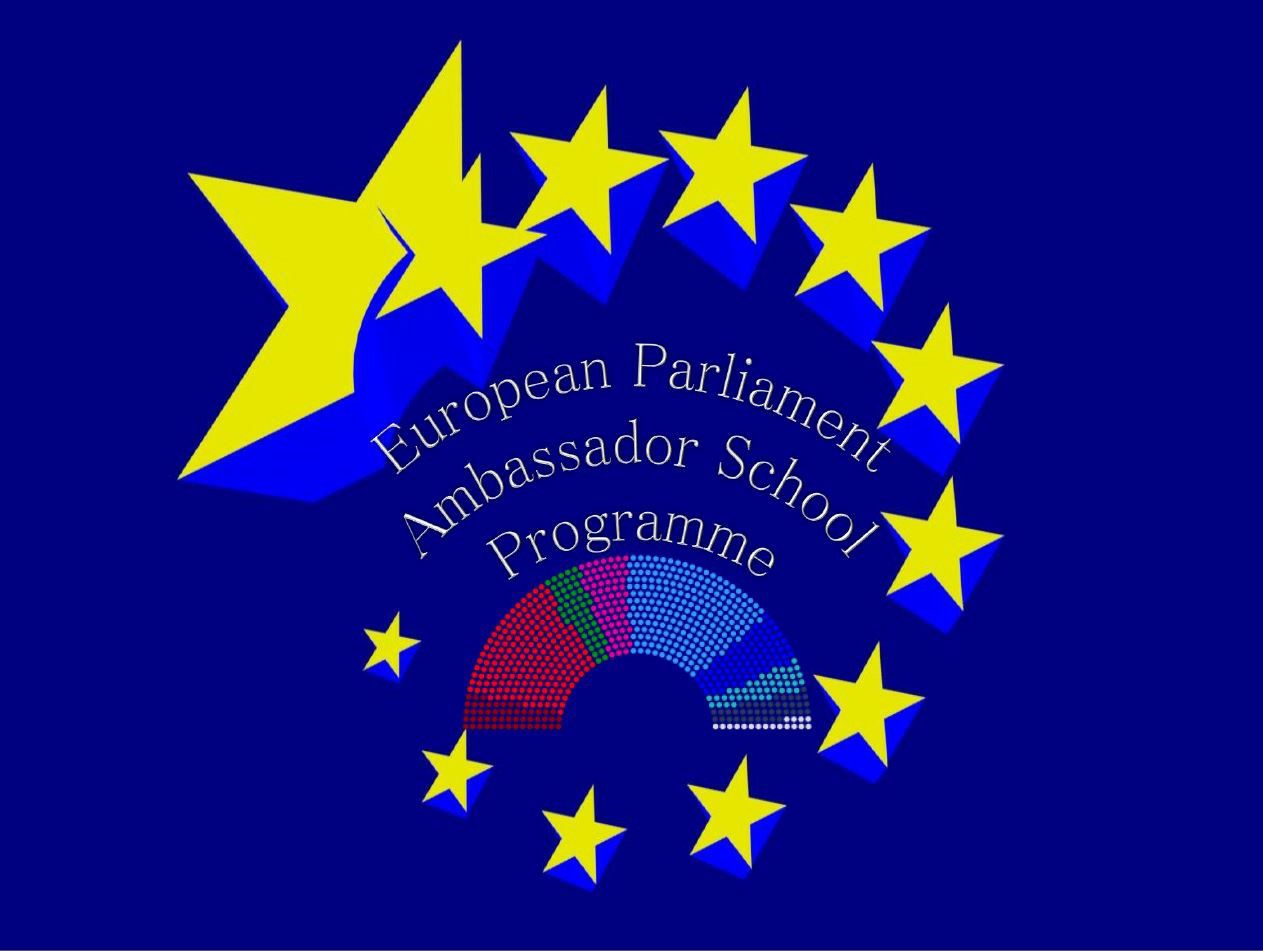 LICEO “GIAMBATTISTA VICO”SCUOLA AMBASCIATRICE DEL PARLAMENTO EUROPEOAMBASSADOR SCHOOL PROGRAMME 2017/18Segui le nostre iniziative attraverso le nostre pagine sui Social Network     Ambassador School Programme Giambattista Vico Napoli 2017/2018 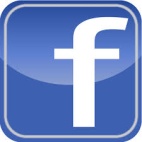     vicoambassador. 2017_18 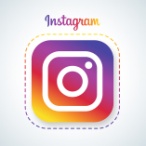          INFO POINT EUROPA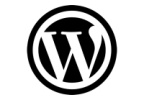 https://wordpress.com/posts/liceovicoambassadorinfopoint.wordpress.com 